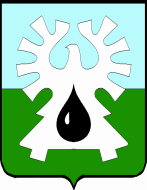 ГОРОДСКОЙ ОКРУГ УРАЙХанты-Мансийский автономного округа - ЮгрыАДМИНИСТРАЦИЯ ГОРОДА УРАЙПОСТАНОВЛЕНИЕ(в редакции постановлений от 28.12.2021 №3242, от 09.02.2022 №249, от 08.09.2022 №2178, от 26.12.2022 №3331)от 10.11.2021 	      № 2726Об утверждении Порядка предоставления субсидии на поддержку и развитие малых форм хозяйствования В соответствии с Законом Ханты-Мансийского автономного округа - Югры от 16.12.2010 №228-оз «О наделении органов местного самоуправления муниципальных образований Ханты-Мансийского автономного округа - Югры отдельным государственным полномочием по поддержке сельскохозяйственного производства и деятельности по заготовке и переработке дикоросов (за исключением мероприятий, предусмотренных федеральными целевыми программами)», постановлением Правительства Ханты-Мансийского автономного округа – Югры от 31.10.2021 №473-п «О государственной программе Ханты-Мансийского автономного округа – Югры «Развитие агропромышленного комплекса», постановлением администрации города Урай от 30.09.2020 №2366 «Об утверждении муниципальной программы «Развитие малого и среднего предпринимательства, потребительского рынка и сельскохозяйственных товаропроизводителей города Урай»:(в ред.постановления от 09.02.2022 №249) 1. Утвердить Порядок предоставления субсидии на поддержку и развитие малых форм хозяйствования согласно приложению.2. Опубликовать постановление в газете «Знамя» и разместить на официальном сайте органов местного самоуправления города Урай в информационно-телекоммуникационной сети «Интернет». 3. Контроль за выполнением постановления возложить на заместителя главы города Урай С.П. Новосёлову.Порядок предоставления субсидии на поддержку и развитие малых форм хозяйствования (далее - Порядок)1. Общие положения о предоставлении субсидии1.1. Настоящий Порядок  разработан в соответствии с Бюджетным кодексом Российской Федерации, Законом Ханты-Мансийского автономного округа - Югры от 16.12.2010 №228-оз «О наделении органов местного самоуправления муниципальных образований Ханты-Мансийского автономного округа - Югры отдельным государственным полномочием по поддержке сельскохозяйственного производства и деятельности по заготовке и переработке дикоросов (за исключением мероприятий, предусмотренных федеральными целевыми программами)» (далее - Закон),  постановлением Правительства Ханты-Мансийского автономного округа – Югры от 30.12.2021 №637-п «О мерах по реализации государственной программы Ханты-Мансийского автономного округа - Югры «Развитие агропромышленного комплекса», муниципальной программой «Развитие малого и среднего предпринимательства, потребительского рынка и сельскохозяйственных товаропроизводителей города Урай», утвержденной постановлением администрации города Урай от 30.09.2020 №2366 (далее – муниципальная программа), в целях реализации мероприятий государственной программы Ханты-Мансийского автономного округа - Югры «Развитие агропромышленного комплекса», утвержденной постановлением Правительства Ханты-Мансийского автономного округа – Югры от 31.10.2021 №473-п (далее – государственная программа).(в ред.постановления от 09.02.2022 №249) 1.2. Понятия, используемые для целей настоящего Порядка, применяются в значении, установленном Бюджетным кодексом Российской Федерации, Федеральным законом от 29.12.2006 №264-ФЗ «О развитии сельского хозяйства», Законом, государственной и муниципальной программами.   1.3. Субсидия  предоставляется на безвозмездной и безвозвратной основе в целях возмещения части затрат сельскохозяйственным товаропроизводителям,  товаропроизводителям, занимающимся реализацией пищевой рыбной продукции собственного производства, на поддержку и развитие малых форм хозяйствования для достижения показателей результативности и результатов государственной и муниципальной программ, за счет субвенций, предоставляемых из бюджета Ханты-Мансийского автономного округа - Югры в целях финансового обеспечения расходных обязательств города Урай, возникающих при выполнении отдельного государственного полномочия Ханты-Мансийского автономного округа - Югры (далее - субвенции), переданного для осуществления органам местного самоуправления в установленном порядке в соответствии с Законом. (в ред.постановления от 08.09.2022 №2178)             1.4. Органом местного самоуправления города Урай, до которого в соответствии с бюджетным законодательством Российской Федерации как получателя бюджетных средств доведены в установленном порядке лимиты бюджетных обязательств на предоставление субсидии  на соответствующий финансовый год (соответствующий финансовый год и плановый период),  является администрация города Урай (далее - главный распорядитель как получатель бюджетных средств).    1.5. Уполномоченным органом администрации города Урай, обеспечивающим организационное, информационное, аналитическое сопровождение мероприятий по предоставлению субсидии, является управление экономического развития администрации города Урай как ответственный исполнитель муниципальной программы (далее - ответственный исполнитель), которое осуществляет следующие функции:        1.5.1.  Обеспечивает проверку документов, предоставленных участниками отбора, получателями субсидии, и содержащихся в них сведений на предмет соответствия документов требованиям, определенным  муниципальной программой и настоящим Порядком. 1.5.2. Обеспечивает проверку участника отбора, получателя субсидии на предмет соответствия муниципальной программе и условиям предоставления субсидии, предусмотренным настоящим Порядком. 1.5.3.  Проводит осмотр места осуществления участником отбора сельскохозяйственной деятельности  по заявленным  мероприятиям.Осмотр проводится не менее чем двумя должностными лицами ответственного исполнителя. Должностное лицо ответственного исполнителя уведомляет участника отбора о проведении осмотра любым доступным способом и согласовывает с ним дату и время его проведения.Осмотр начинается с предъявления лицами, проводящими осмотр, участнику отбора (его уполномоченному представителю) служебных удостоверений или иных документов, удостоверяющих личность.Осмотр осуществляется путем визуального обследования места осуществления сельскохозяйственной деятельности с учетом цели проведения осмотра. При необходимости, участнику отбора предлагается продемонстрировать оборудование, механизмы, технологический процесс.             По результатам осмотра лицами, проводящими осмотр, оформляется акт осмотра места осуществления сельскохозяйственной деятельности по форме, установленной приложением 2 к настоящему Порядку (далее - акт осмотра).            Отказ участника отбора от проведения осмотра фиксируется в акте осмотра.            К акту осмотра прилагаются фотоматериалы.            Осмотр  не проводится в случае отсутствия лимитов бюджетных ассигнований в местном бюджете на цели, предусмотренные для возмещения затрат (части затрат) участника отбора согласно настоящему Порядку, и (или) в случае наличия неисполненной обязанности по уплате налогов, сборов, страховых взносов, пеней, штрафов, процентов, подлежащих уплате в соответствии с законодательством Российской Федерации о налогах и сборах. 1.5.4. Готовит заключение о возможности предоставления либо об отказе в предоставлении субсидии. 1.5.5. Вносит  проекты правовых актов главного распорядителя как получателя бюджетных средств о предоставлении (перечислении) субсидии или отказе в ее предоставлении (перечислении), об отмене решения о предоставлении субсидии, подготовку проектов соглашений о предоставлении субсидии (дополнительных соглашений, в том числе дополнительных соглашений о расторжении соглашений), уведомлений об отказе в предоставлении (перечислении) субсидии, осуществляет мониторинг исполнения получателями субсидии условий ее предоставления. 1.5.6. Принимает представляемую получателем субсидии отчетность, обеспечивает ее проверку.   1.6. Уполномоченным учреждением, обеспечивающим перечисление субсидии получателям субсидии, является муниципальное казенное учреждение «Центр бухгалтерского учета города Урай».1.7. Субсидия предоставляется сельскохозяйственным товаропроизводителям, товаропроизводителям, занимающимся реализацией пищевой рыбной продукции собственного производства, осуществляющим деятельность на территории Ханты-Мансийского автономного округа - Югры, за исключением граждан, ведущих личное подсобное хозяйство, сельскохозяйственных кредитных потребительских кооперативов и государственных (муниципальных) учреждений, в целях возмещения затрат по следующим направлениям деятельности (направлениям затрат):(в редакции постановления от 28.12.2021 №3242)1.7.1. Капитальное строительство сельскохозяйственных объектов, объектов перерабатывающих производств сельскохозяйственной продукции.1.7.2. Модернизация, реконструкция сельскохозяйственных объектов и объектов перерабатывающих производств сельскохозяйственной продукции капитального строительства, в том числе внедрение энергосберегающих, ресурсосберегающих и передовых технологий.(в редакции постановления от 28.12.2021 №3242)1.7.3. Строительство, модернизация, реконструкция в том числе внедрение энергосберегающих, ресурсосберегающих и передовых технологий, объектов электроснабжения, водоснабжения, газоснабжения, обеспечивающих производство и (или) переработку сельскохозяйственной (рыбной) продукции.(в редакции постановления от 28.12.2021 №3242)1.7.4. Приобретение сельскохозяйственной техники, произведенной на территории Российской Федерации, из перечня, утвержденного Департаментом промышленности Ханты-Мансийского автономного округа - Югры, и (или) соответствующей требованиям, установленным постановлением Правительства Российской Федерации от 17.07.2015 №719 «О подтверждении производства промышленной продукции на территории Российской Федерации», оборудования, средств механизации и автоматизации сельскохозяйственных производств, произведенных на территории Российской Федерации. Субсидия за приобретенные сельскохозяйственную технику, оборудование, средства механизации и автоматизации сельскохозяйственных производств (далее - техника), произведенные за пределами Российской Федерации, предоставляется в случае, если аналогичная по характеристикам техника не производится на территории Российской Федерации.(в редакции постановления от 28.12.2021 №3242)1.7.5. Приобретение оборудования для перерабатывающих производств сельскохозяйственной, рыбной продукции, произведенного на территории Российской Федерации, из перечня, утвержденного Департаментом промышленности Ханты – Мансийского автономного округа - Югры и размещенного на его официальном сайте (далее - оборудование). Субсидия за приобретенное оборудование, произведенное за пределами Российской Федерации, предоставляется в случае, если аналогичное по характеристикам оборудование не производится на территории Российской Федерации.(в редакции постановлений от 28.12.2021 №3242, от 09.02.2022 №249)1.7.6. Приобретение мобильных высокотехнологичных убойных пунктов с целью сбора эндокринно-ферментного и специального сырья при убое оленей (для оленеводческих организаций, занимающихся первичной переработкой мяса, иных продуктов убоя, побочного сырья (субпродуктов, крови, рогов, кожевенного и другого технического сырья)) - для юридических лиц - оленеводческих организаций.1.7.7. Приобретение оборудования для обязательной маркировки молочной продукции средствами идентификации из перечня, утвержденного Департаментом промышленности Ханты – Мансийского автономного округа – Югры и размещенного на его официальном сайте.(введен постановлением от 28.12.2021 №3242, в ред.постановления от 09.02.2022 №249)1.8.  Получатель субсидии определяется по результатам отбора, который проводится способом запроса предложений участников отбора, исходя из соответствия участника отбора категории и критериям отбора и очередности поступления предложений на участие в отборе (далее - отбор).(в ред.постановления от 08.09.2022 №2178) 1.9.  Сведения о субсидии подлежат размещению на едином портале бюджетной системы Российской Федерации в информационно-телекоммуникационной сети «Интернет» (далее - единый портал) (в разделе единого портала) не позднее 15-го рабочего дня, следующего за днем принятия решения Думы города Урай о бюджете городского округа Урай Ханты - Мансийского автономного округа – Югры на соответствующий финансовый год и плановый период (проекта решения Думы города Урай о внесении изменений в решение Думы города Урай о бюджете городского округа Урай Ханты-Мансийского автономного округа - Югры на соответствующий финансовый год и плановый период).(в ред.постановления от 26.12.2022 №3331)             Размещение  сведений обеспечивает Комитет по финансам администрации города Урай в соответствии с порядком размещения и предоставления информации на едином портале бюджетной системы Российской Федерации, установленным Министерством финансов Российской Федерации.2. Порядок проведения отбора получателей субсидии для предоставления субсидии2.1.  Администрация города Урай не позднее 20 ноября текущего финансового года принимает решение в форме постановления администрации города Урай о проведении отбора получателей субсидии посредством запроса предложений, которым определяет:1) цели проведения отбора, соответствующие цели предоставления субсидии в соответствии с пунктом 1.3 Порядка;2) сроки проведения отбора, дату начала подачи или окончания приема предложений участников отбора, которая не может быть ранее:а) 10-го календарного дня, следующего за днем размещения объявления о проведении отбора, в случае если отсутствует информация о количестве получателей субсидии, соответствующих категории отбора; б) 5-го  календарного дня, следующего за днем размещения объявления о проведении отбора, в случае если имеется информация о количестве получателей субсидии, соответствующих категории отбора. Постановление администрации города Урай о проведении отбора получателей субсидии подлежит размещению на официальном сайте органов местного самоуправления города Урай в информационно-телекоммуникационной сети «Интернет» (www.uray.ru) (далее – Официальный сайт города Урай).».(п.2.1 в ред.постановления от 26.12.2022 №3331) 2.2. На основании постановления администрации города Урай о проведении отбора получателей субсидии, уполномоченный орган в течение 2 (двух) рабочих дней  обеспечивает подготовку объявления о проведении отбора, которое подлежит размещению в разделе «Объявления» главной страницы Официального сайта города Урай и содержит  следующую информацию:(в ред.постановления от 08.09.2022 №2178) 1) дата начала подачи или окончания приема предложений участников отбора, которая не может быть ранее:а) 10-го календарного дня, следующего за днем размещения объявления о проведении отбора, в случае если отсутствует информация о количестве получателей субсидии, соответствующих категории отбора; б) 5-го  календарного дня, следующего за днем размещения объявления о проведении отбора, в случае если имеется информация о количестве получателей субсидии, соответствующих категории отбора;(п.п.1 в ред.постановления от 26.12.2022 №3331) 1.1) срок проведения отбора, а также информация о возможности проведения нескольких этапов отбора с указанием сроков и порядка их проведения (при необходимости);(введен постановлением от 28.12.2021 №3242)2) наименование, место нахождения, почтовый адрес и адрес электронной почты, номер контактного телефона главного распорядителя как получателя бюджетных средств, ответственного исполнителя;3) результаты предоставления субсидии;(в редакции постановления от 28.12.2021 №3242)4) доменное имя и (или) сетевой адрес, и (или) указатели страниц сайта в информационно-коммуникационной сети Интернет, на котором обеспечивается проведение отбора;5) требования к участникам отбора в соответствии с пунктами 1.7, 2.3 настоящего Порядка и перечень документов, представляемых ими для подтверждения их соответствия указанным требованиям;6) порядок подачи предложений (заявок) участниками отбора и требования, предъявляемые к их форме и содержанию, которые включают в том числе согласие на публикацию (размещение) в информационно-телекоммуникационной сети «Интернет» информации об участнике отбора, о подаваемом участником отбора предложении (заявке), иной информации об участнике отбора, связанной с соответствующим отбором, а также согласие на обработку персональных данных (для физического лица);7) порядок отзыва предложений (заявок) участника отбора, порядок возврата предложений (заявок) участников отбора, определяющий в том числе основания для возврата предложений (заявок) участников отбора, порядок внесения изменений в предложения (заявки) участников отбора;8) правила рассмотрения и оценки предложений (заявок) участников отбора;9) порядок предоставления участникам отбора разъяснений положений объявления о проведении отбора, даты начала и окончания срока такого предоставления;10) срок, в течение которого победитель (победители) отбора должен подписать соглашение о предоставлении субсидии;11) условия признания победителя (победителей) отбора уклонившимся от заключения соглашения о предоставлении субсидии;12) дату размещения результатов отбора на едином портале (при наличии технической возможности) и на официальном сайте;13) лимит бюджетных обязательств на предоставление субсидии.С 01.01.2025 объявление о проведении отбора размещается на едином портале (в случае проведения отбора в государственной интегрированной информационной системе управления общественными финансами «Электронный бюджет» (далее - система «Электронный бюджет») или на ином сайте, на котором обеспечивается проведение отбора (с размещением указателя страницы сайта на едином портале), а также на Официальном сайте города Урай.».(абзац 15 введен постановлением от 08.09.2022 №2178) 2.3.  Участники отбора на первое число месяца подачи предложения (заявки) участника отбора  должны соответствовать следующим требованиям:2.3.1. у участника отбора должна отсутствовать неисполненная обязанность по уплате налогов, сборов, страховых взносов, пеней, штрафов, процентов, подлежащих уплате в соответствии с законодательством Российской Федерации о налогах и сборах;2.3.2. участники отбора - юридические лица не должны находиться в процессе реорганизации (за исключением реорганизации в форме присоединения к юридическому лицу, являющемуся участником отбора, другого юридического лица), ликвидации, в отношении них не введена процедура банкротства, деятельность участника отбора не приостановлена в порядке, предусмотренном законодательством Российской Федерации, а участники отбора - индивидуальные предприниматели, крестьянские (фермерские) хозяйства не должны прекратить деятельность в качестве индивидуального предпринимателя, крестьянского (фермерского) хозяйства; 2.3.3. участники отбора не должны являться иностранными юридическими лицами, а также российскими юридическими лицами, в уставном (складочном) капитале которых доля участия иностранных юридических лиц, местом регистрации которых является государство или территория, включенные в утвержденный Министерством финансов Российской Федерации перечень государств и территорий, предоставляющих льготный налоговый режим налогообложения и (или) не предусматривающих раскрытия и предоставления информации при проведении финансовых операций (офшорные зоны), в совокупности превышает 50 процентов; 2.3.4. участники отбора не должны получать средства из местного бюджета в соответствии с Порядком, иными нормативными правовыми актами, муниципальными правовыми актами на цели, установленные пунктом 1.3 настоящего Порядка;2.3.5. в реестре дисквалифицированных лиц отсутствуют сведения о дисквалифицированных руководителе, членах коллегиального исполнительного органа, лице, исполняющем функции единоличного исполнительного органа, или главном бухгалтере участника отбора, являющегося юридическим лицом, об индивидуальном предпринимателе и о физическом лице - производителе товаров, работ, услуг, являющихся участниками отбора.2.4. Требования к участникам отбора:2.4.1. Наличие поголовья сельскохозяйственных животных (птицы) на момент проведения осмотра ответственным исполнителем в соответствии с подпунктом 1.5.3 пункта 1.5 настоящего Порядка. 2.4.2. Проведение участником отбора ежегодных обязательных ветеринарных профилактических обработок (мероприятий) имеющегося поголовья сельскохозяйственных животных (птицы).2.4.3. При предоставлении субсидии по направлениям  деятельности (направлениям затрат), предусмотренным  подпунктами 1.7.1, 1.7.2 пункта 1.7 настоящего Порядка:2.4.3.1. Общая полезная площадь сельскохозяйственных объектов - не менее 600 квадратных метров.2.4.3.2. Для животноводческих объектов - наличие действующих механизированных или автоматизированных систем поения и кормления сельскохозяйственных животных, уборки навоза (за исключением животноводческих объектов по содержанию мелкого рогатого скота), управления микроклиматом или наличие системы вентиляции, подключение сельскохозяйственного объекта к электроснабжению, водоснабжению, системе канализации или утилизации навоза (за исключением животноводческих объектов по содержанию мелкого рогатого скота), кроме этого для животноводческих объектов для содержания крупного или мелкого рогатого скота молочной специализации - наличие действующей механизированной или автоматизированной системы доения.2.4.3.3. Для объектов перерабатывающих производств сельскохозяйственной продукции:1) количество наименований производимой пищевой продукции, имеющей действующую декларацию о соответствии (сертификат соответствия), произведенной из сельскохозяйственного сырья, - не менее 10 единиц (за исключением объектов по первичной переработке (убойных пунктов));(в ред.постановления от 09.02.2022 №249)2) общая полезная площадь - не менее 150 квадратных метров (за исключением объектов по первичной переработке (убойных пунктов));(в ред.постановления от 09.02.2022 №249)3) наличие действующего подключения к электроснабжению, водоснабжению, системе канализации или утилизации отходов;4) наличие действующего санитарно-эпидемиологического заключения территориального подразделения Федеральной службы по надзору в сфере защиты прав потребителей и благополучия человека или действующего заключения о проведении санитарно-эпидемиологической экспертизы о соответствии требованиям санитарных норм и правил. 2.5. Участник отбора представляет главному распорядителю как получателю бюджетных средств не более 1 предложения (заявки) участника отбора, соответствующее следующим требованиям:1) предложение (заявка) участника отбора должно быть подано по форме, установленной приложением 1 к Порядку;2) предложение (заявка) участника отбора должно содержать информацию, предусмотренную формой, установленной приложением 1 к Порядку, включая согласие на публикацию  (размещение) в информационно-телекоммуникационной сети «Интернет» информации об участнике отбора, о подаваемом участником отбора предложении, иной информации об участнике отбора, связанной с соответствующим отбором, а также согласие на обработку персональных данных (для физического лица).3) письменное согласие на осуществление главным распорядителем как получателем бюджетных средств проверок соблюдения порядка и условий предоставления субсидий, в том числе в части достижения результатов предоставления субсидии, на осуществление органом муниципального финансового контроля проверки порядка и условий предоставления субсидий в соответствии со статьями 268.1 и 269.2 Бюджетного кодекса Российской Федерации.( п.п. 3 введен постановлением от 08.09.2022 №2178) 2.6. Срок приема предложений (заявок) участников отбора не менее 30 (тридцати) календарных дней, следующих за днем размещения объявления о проведении отбора.Предложения (заявки) участников отбора, поступившие после окончания срока подачи (приема) предложений (заявок) участников отбора, возвращаются участникам отбора без рассмотрения.Участник отбора вправе по собственной инициативе в любое время до окончания срока подачи (приема) предложений (заявок) участников отбора отозвать свое предложение (заявку) путем направления уведомления главному распорядителю как получателю бюджетных средств. Уведомление должно быть направлено на бумажном носителе.В случае получения предложения (заявки) участника отбора на бумажном носителе главный распорядитель  как получатель бюджетных средств на основании полученного уведомления в течение 3 рабочих дней возвращает участнику отбора предложение (заявку) совместно с представленными документами по адресу, указанному в уведомлении.Участник отбора, отозвавший свое предложение (заявку), вправе повторно подать новое предложение (заявку) до окончания срока подачи (приема) предложений (заявок) участников отбора. Регистрация таких предложений (заявок) участников отбора осуществляется в соответствии с пунктом 2.7 настоящего Порядка.Внесение изменений в предложение (заявку) участника отбора осуществляется путем отзыва ранее поданного предложения (заявки) участника отбора и направления нового предложения (заявки) участника отбора.2.7. Должностное лицо главного распорядителя  как получателя бюджетных средств, ответственное за прием документов, в течение 1 рабочего дня с даты поступления предложения (заявки) участника отбора (доставленного непосредственно, посредством автоматизированной информационно-аналитической системы агропромышленного комплекса или почтовой связью) регистрирует его и передает в течение 1 рабочего дня с даты регистрации должностному лицу ответственного исполнителя, ответственному за его рассмотрение.Способом фиксации результата регистрации предложения (заявки) участника отбора является направление участнику отбора уведомления о регистрации документов (далее - уведомление).Уведомление, подписанное руководителем ответственного исполнителя или лицом, его замещающим, вручается участнику отбора лично или направляется ему посредством почтовой связи в течение 2 рабочих дней с даты регистрации предложения (заявки) участника отбора.2.8. Главный распорядитель как получатель бюджетных средств вправе принять решение об отказе от проведения отбора не позднее, чем за 3 дня до окончания срока подачи (приема) предложений (заявок) участников отбора.Решение об отказе от проведения отбора оформляется постановлением администрации города Урай, подлежит официальному опубликованию в газете «Знамя» и размещению на официальном сайте органов местного самоуправления города Урай в информационно-телекоммуникационной сети «Интернет».Главный распорядитель как получатель бюджетных средств обеспечивает возврат участникам отбора поданных предложений (заявок) участников отбора.2.9. Ответственный исполнитель обеспечивает рассмотрение предложений (заявок) участников отбора на предмет их соответствия требованиям, установленным в объявлении о проведении отбора.(в ред.постановления от 08.09.2022 №2178)2.10. Основаниями для отклонения предложений (заявок) участников отбора являются:1) несоответствие участника отбора требованиям, установленным в пункте 2.3 настоящего Порядка;2) несоответствие представленного участником отбора предложения (заявки) и документов требованиям к предложениям (заявкам) участников отбора, установленным в объявлении о проведении отбора;3) недостоверность представленной участником отбора информации, в том числе информации о месте нахождения и адресе юридического лица;4) подача участником отбора предложения (заявки) после даты и (или) времени, определенных для подачи предложений (заявок).2.11. В случае отклонения предложения (заявки) участнику отбора в течение 2 рабочих дней со дня окончания срока рассмотрения предложений (заявок) участников отбора направляется соответствующее уведомление с указанием причин отклонения предложения (заявки).2.12. Информация о результатах рассмотрения предложений (заявок) участников отбора размещается на едином портале, а также на официальном сайте в течение 5 рабочих дней со дня окончания срока рассмотрения предложений (заявок) участников отбора, включая следующие сведения:1) дата, время и место проведения рассмотрения предложений (заявок) участников отбора;2) информация об участниках отбора, предложения (заявки) которых были рассмотрены;3) информация об участниках отбора, заявки которых были отклонены, с указанием причин их отклонения, в том числе положений объявления о проведении отбора, которым не соответствуют такие предложения (заявки);4) наименование получателя (получателей) субсидии, с которым заключается соглашение, и размер предоставленной ему субсидии.С 01.01.2025 сведения, указанные в настоящем пункте, размещаются на едином портале (в случае проведения отбора в системе «Электронный бюджет») или на ином сайте, на котором обеспечивается проведение отбора (с размещением указателя страницы сайта на едином портале), а также на Официальном сайте города Урай.(абзац 6 введен постановлением от 08.09.2022 №2178).2.13. В случае нераспределенного по итогам дополнительного отбора объема средств, выделенных в целях предоставления субсидии, все последующие дополнительные отборы проводятся уполномоченным органом в порядке и сроки, установленные настоящим Порядком.(введен постановлением от 08.09.2022 №2178)3. Условия и порядок предоставления субсидии3.1. Для получения субсидии получатель субсидии должен по состоянию на первое число месяца подачи предложения (заявки) участника отбора соответствовать требованиям пункта 2.3 настоящего Порядка.3.2. В целях подтверждения соответствия требованиям пункта 3.1 настоящего Порядка к предложению (заявке), подписанной участником отбора или уполномоченным лицом, прикладываются следующие документы:3.2.1. Для возмещения затрат на капитальное строительство сельскохозяйственных объектов, объектов перерабатывающих производств сельскохозяйственной продукции; на модернизацию сельскохозяйственных объектов и объектов перерабатывающих производств сельскохозяйственной продукции капитального строительства, в том числе внедрение энергосберегающих, ресурсосберегающих и передовых технологий; на строительство, модернизацию, в том числе внедрение энергосберегающих, ресурсосберегающих и передовых технологий, объектов электроснабжения, водоснабжения, газоснабжения, обеспечивающих производство и (или) переработку сельскохозяйственной продукции:3.2.1.1. При выполнении работ подрядным способом:1) справку-расчет субсидии на поддержку малых форм хозяйствования, на развитие материально-технической базы (за исключением личных подсобных хозяйств) по форме в соответствии с приложением 3 к настоящему Порядку;2) справку о просроченной задолженности по субсидиям, бюджетным инвестициям и иным средствам, предоставленным из местного бюджета по форме, утвержденной приказом Комитета по финансам администрации города Урай от 13.01.2020 №01-од;3) копии договоров на выполнение проектно-изыскательских работ, строительно-монтажных работ;4) копию проектно-сметной документации;5) копии актов о приемке выполненных работ (форма КС-2);6) копии справок о стоимости выполненных работ и затрат (форма КС-3);7) копии документов, подтверждающих оплату выполненных работ;8) копии документов, подтверждающих членство в саморегулирующей организации строителей подрядчика, выполнившего работы по капитальному строительству сельскохозяйственных объектов, объектов перерабатывающих производств сельскохозяйственной продукции; модернизации сельскохозяйственных объектов и объектов перерабатывающих производств сельскохозяйственной продукции капитального строительства, в том числе внедрение энергосберегающих, ресурсосберегающих и передовых технологий; на строительство, модернизацию, в том числе внедрение энергосберегающих, ресурсосберегающих и передовых технологий, объектов электроснабжения, водоснабжения, газоснабжения, обеспечивающих производство и (или) переработку сельскохозяйственной продукции, с допуском к видам выполненных работ;9) копии сертификатов качества и (или) паспорта (технического формуляра) изделия на строительные материалы, оборудование и комплектующие, использованные при строительстве (модернизации) (за исключением пиломатериалов);10) копии документов, подтверждающих понесенные затраты с приложением копий договоров, накладных на приобретение строительных материалов, платежных документов (накладные расходы и плановые накопления в стоимость работ не включаются и не оплачиваются), переданных подрядной организации в соответствии с договором на выполнение строительно-монтажных работ.3.2.1.2. При выполнении работ собственными силами:1) справку-расчет субсидии на поддержку малых форм хозяйствования, на развитие материально-технической базы (за исключением личных подсобных хозяйств) по форме в соответствии с приложением 3 к настоящему Порядку;2) справку о просроченной задолженности по субсидиям, бюджетным инвестициям и иным средствам, предоставленным из местного бюджета по форме, утвержденной приказом Комитета по финансам администрации города Урай от 13.01.2020 №01-од;3) копии документов, подтверждающих понесенные затраты, с приложением копий договоров, накладных на приобретение строительных материалов, платежных документов (накладные расходы и плановые накопления в стоимость работ не включаются и не оплачиваются);4) копии сертификатов качества и (или) паспорта (технического формуляра) изделия на строительные материалы, оборудование и комплектующие, использованные при строительстве (модернизации) (за исключением пиломатериалов).3.2.2. На приобретение сельскохозяйственной техники и оборудования, средств механизации и автоматизации сельскохозяйственных производств; на приобретение оборудования для перерабатывающих производств сельскохозяйственной продукции, на приобретение мобильных высокотехнологичных убойных пунктов с целью сбора эндокринно-ферментного и специального сырья при убое оленей:1) справку-расчет субсидии на поддержку малых форм хозяйствования, на развитие материально-технической базы (за исключением личных подсобных хозяйств) по форме в соответствии с приложением 3 к настоящему Порядку;2) справку о просроченной задолженности по субсидиям, бюджетным инвестициям и иным средствам, предоставленным из местного бюджета по форме, утвержденной приказом Комитета по финансам администрации города Урай от 13.01.2020 №01-од;3) копии документов, подтверждающих приобретение техники, оборудования, средств механизации и автоматизации (договоры, накладные, акты приема-передачи, платежные документы, подтверждающие фактические затраты);4) копию технического паспорта сельскохозяйственной техники (самоходной машины) с отметкой о государственной регистрации, оборудования, средств механизации и автоматизации сельскохозяйственных производств;5) копию паспорта транспортного средства (при наличии);6) копию свидетельства о регистрации транспортного средства (при наличии).3.3.  Участник отбора вправе предоставить по собственной инициативе (непредставление указанных в настоящем пункте документов не является основанием для отклонения предложения (заявки) участника отбора):3.3.1. документы, подтверждающие отсутствие неисполненной обязанности по уплате налогов, сборов, страховых взносов, пеней, штрафов, процентов, подлежащих уплате в соответствии с законодательством Российской Федерации о налогах и сборах;3.3.2. выписку из Единого государственного реестра юридических лиц или Единого государственного реестра индивидуальных предпринимателей;         3.3.3. выписку из Единого государственного реестра недвижимости (при проведении отбора на получение субсидии по направлениям затрат в соответствии с подпунктами 1.7.1, 1.7.2, 1.7.3 пункта 1.7 Порядка);3.3.4. сведения, подтверждающие проведение ежегодных обязательных ветеринарных профилактических обработок (мероприятий) имеющегося поголовья сельскохозяйственных животных и птицы (для участников отбора, имеющих в наличии поголовье сельскохозяйственных животных и птицы);3.3.5. документы, подтверждающие наполняемость имеющихся животноводческих помещений (зданий, сооружений) сельскохозяйственными животными (птицей) соответствующего вида не менее 90 процентов расчетной вместимости (при проведении отбора на получение субсидии на возмещение затрат на капитальное строительство сельскохозяйственных объектов и (или) модернизацию сельскохозяйственных объектов).3.4. Документы, указанные в пунктах 3.2 и 3.3 настоящего раздела, предоставляются участником отбора одним из следующих способов:3.4.1.  на бумажном носителе: непосредственно в месте нахождения главного распорядителя как получателя бюджетных средств, почтовым отправлением в его адрес;3.4.2. в электронной форме – посредством автоматизированной информационно-аналитической системы агропромышленного комплекса (АИАС «АПК»), по ссылке https://apk.admhmao.ru/.Предложение (заявка) участника отбора должно быть подписано электронной подписью участника отбора или его уполномоченного представителя в соответствии с требованиями Федерального закона от 06.04.2011 №63-ФЗ «Об электронной подписи».3.5. Требования к оформлению документов, указанных в пунктах 3.2 и 3.3 настоящего раздела, если они предоставляются участником отбора на бумажном носителе:3.5.1. Копии документов подлежат заверению руководителем (уполномоченным должностным лицом) юридического лица, главой крестьянского (фермерского) хозяйства, индивидуальным предпринимателем с указанием должности, фамилии и инициалов, даты заверения, оттиском печати организации (при наличии) на каждом листе документа (документов).  3.5.2. Копии многостраничных документов могут сшиваться в отдельный  том (или несколько томов в зависимости от объема).3.5.3. При прошивке многостраничного документа необходимо:1) обеспечить возможность свободного чтения текста каждого документа в пошивке, всех дат, надписей, резолюций и иной информации;2) исключить возможность механического разрушения (расшития) подшивки (пачки) при изучении копии документа;3) выполнить последовательную сквозную нумерацию всех листов в подшивке (пачке) и при заверении указать общее количество листов в подшивке (пачке) (кроме отдельного листа, содержащего заверительную надпись). 3.5.4. На оборотной стороне последнего листа (либо на отдельном листе) должны быть проставлены следующие реквизиты: «Подпись», «Верно», должность лица, заверившего копию, личную подпись; расшифровку подписи (инициалы, фамилию), дату заверения, печать (при наличии).   Указанный лист должен содержать надпись: «Всего пронумеровано, прошнуровано, скреплено печатью (при наличии) _____ листов» (количество листов указывается словами).          3.5.5. В случае если предложение (заявка) участника отбора подается представителем участника отбора, дополнительно к документам, указанным в пункте 3.2 настоящего Порядка, предоставляется копия документа, удостоверяющего полномочия лица действовать от имени участника отбора.            3.6. Общий срок рассмотрения предложения (заявки) участника отбора составляет не более 30 (тридцати) рабочих дней с даты, следующей за днем окончания срока подачи (приема) предложений (заявок) участников отбора.3.7. В отношении предложений (заявок) участников отбора, поданных с соблюдением срока их подачи (приема), в течение 15 рабочих дней с даты, следующей за днем окончания срока подачи (приема) предложений  (заявок) участников отбора, ответственный исполнитель осуществляет:3.7.1. Проведение осмотра места осуществления сельскохозяйственной деятельности по адресу, указанному в предложении (заявке) участника отбора, на предмет установления факта осуществления участником отбора предпринимательской деятельности по заявленным в соответствии с подпунктом 1.5.3 пункта 1.5 настоящего Порядка мероприятиям, и составление акта осмотра с приложением фотоматериалов.3.7.2. Предложения (заявки) и прилагаемые к ним документы рассматриваются на предмет соответствия участников отбора требованиям (критериям), установленным пунктами 1,7, 2.3, 2.4, 3.1 настоящего Порядка, в том числе, путем направления запросов в порядке межведомственного информационного взаимодействия, предусмотренного Федеральным законом от 27.07.2010 №210-ФЗ «Об организации предоставления государственных и муниципальных услуг», о предоставлении следующих документов (сведений):1) сведений об отсутствии неисполненной обязанности по уплате налогов, сборов, страховых сборов, пеней, штрафов, процентов, подлежащих уплате в соответствии с законодательством Российской Федерации о налогах и сборах (в Федеральной налоговой службе);2) выписки из Единого государственного реестра юридических лиц или Единого государственного реестра индивидуальных предпринимателей (в Федеральной налоговой службе);3) сведений, подтверждающих отсутствие выплат средств из местного бюджета на основании Порядка, иных нормативных правовых актов или муниципальных правовых актов города Урай на цели, указанные в пункте 1.3 настоящего Порядка (МКУ «Центр бухгалтерского учета города Урай»);4) выписки из Единого государственного реестра недвижимости о правах отдельного лица на имевшиеся (имеющиеся) у него объекты недвижимости (в Федеральной службе государственной регистрации, кадастра и картографии).3.7.3. Подготовку заключения на предмет возможности (невозможности)  предоставления субсидии (далее - заключение) с отражением следующей информации:1) о соответствии (несоответствии) участников отбора требованиям (критериям), указанным в   пунктах 1.7, 2.3, 2.4, 3.1 настоящего Порядка; 2) о соответствии (несоответствии) представленных документов перечню и требованиям, содержащимся в пунктах 2.5, 3.2, 3.3, 3.4, 3.5 настоящего Порядка, а также о достоверности содержащихся в них сведений;3) обоснованности размера субсидии и достаточности лимитов бюджетных обязательств, предусмотренных для предоставления субсидии в местном бюджете.           3.8. В течение 5 (пяти) рабочих дней  со дня подготовки заключения ответственным исполнителем главный распорядитель как получатель бюджетных средств принимает решение о предоставлении субсидии или об отказе в предоставлении субсидии в соответствии с заключением ответственного исполнителя, подписывает соглашение о предоставлении субсидии от имени муниципального образования.     3.9. В случае выявления противоречий в содержании документов, предоставленных участником отбора, в том числе указанных в них сведений, цифровых данных и показателей по деятельности, в целях уточнения и (или) устранения выявленных противоречий, ответственный исполнитель обращается с письменным либо устным запросом к участнику отбора, в соответствующие государственные органы, органы местного самоуправления и организации, в том числе с выездом к месту нахождения участника отбора.     Информация (сведения) по выявленным и устраненным противоречиям и произведенным уточнениям прилагаются к материалам, сформированным на основании предложения (заявки) участника отбора.3.10. Основаниями для отказа в предоставлении субсидии являются:3.10.1. несоответствие представленных участником отбора документов, предусмотренных пунктом 3.2 Порядка, требованиям, указанным в пунктах 2.5, 3.4, 3.5 настоящего Порядка  (в том числе предоставление не в полном объеме указанных документов);3.10.2. установление факта представления участником отбора недостоверной информации;3.10.3.  участник отбора не относится к категории получателей субсидии, установленной пунктом 1.7 настоящего Порядка;3.10.4. участник отбора не соответствует требованиям, указанным в пунктах 1.7, 2.3, 2.4, 3.1  настоящего Порядка;3.10.5. отсутствие лимитов бюджетных ассигнований в местном бюджете на цели, предусмотренные для предоставления субсидий согласно настоящему Порядку; 3.10.6. подписание соглашения о предоставлении субсидии совершено ненадлежащим лицом (не являющимся руководителем победителя отбора и не имеющим доверенность на право подписи финансовых документов (договоров) от имени победителя отбора);3.10.7. год изготовления приобретенных получателем субсидии сельскохозяйственной техники и оборудования, средств механизации и автоматизации сельскохозяйственных производств, оборудования для перерабатывающих производств сельскохозяйственной, рыбной продукции ранее отчетного финансового года;(в редакции постановления от 28.12.2021 №3242)3.10.8. отсутствие государственной регистрации построенных, модернизированных сельскохозяйственных объектов капитального строительства, объектов капитального строительства перерабатывающих производств сельскохозяйственной продукции;3.10.9. участник отбора получал средства из местного бюджета на основании иных муниципальных правовых актов по направлениям деятельности, установленным пунктом 1.7 настоящего Порядка (на приобретение аналогичного оборудования и техники, включая наименование);(в ред.постановления от 08.09.2022 №2178)3.10.10. победитель отбора выразил отказ от получения субсидии и (или) уклонился от заключения соглашения о предоставлении субсидии.3.10.11. участник отбора ранее получал государственную поддержку на модернизацию, реконструкцию сельскохозяйственных объектов в соответствии с подпунктом 1.7.2 пункта 1.7 настоящего Порядка.(введен постановлением от 28.12.2021 №3242)3.10.12. наполняемость имеющихся животноводческих помещений участника отбора (зданий, сооружений) сельскохозяйственными животными соответствующего вида менее 90 процентов расчетной вместимости (за исключением объектов перерабатывающих производств) (норма применяется в отношении капитального строительства сельскохозяйственных объектов).(введен постановлением от 08.09.2022 №2178)3.11. Размер субсидии рассчитывается по формуле:РС=А*50%,где:РС – размер субсидии, рублей;А – стоимость приобретенного оборудования, сельскохозяйственной техники, мобильных высокотехнологичных убойных пунктов, понесенных затрат на капитальное строительство, модернизацию сельскохозяйственных объектов и объектов перерабатывающих производств. 3.11.1. Капитальное строительство сельскохозяйственных объектов, объектов перерабатывающих производств сельскохозяйственной продукции.Субсидия предоставляется в размере 50 процентов от произведенных фактических затрат, но не более 10000 тыс.рублей на один объект капитального строительства.(в редакции постановления от 28.12.2021 №3242)3.11.2. Модернизация сельскохозяйственных объектов и объектов перерабатывающих производств сельскохозяйственной продукции капитального строительства, в том числе внедрение энергосберегающих, ресурсосберегающих и передовых технологий.Субсидия предоставляется в размере 50 процентов от произведенных фактических затрат, но не более 10000 тыс.рублей на один объект  электроснабжения, водоснабжения, газоснабжения, их модернизации, модернизации объекта капитального строительства.(в редакции постановления от 28.12.2021 №3242)3.11.3. Строительство, модернизация, в том числе внедрение энергосберегающих, ресурсосберегающих и передовых технологий, объектов электроснабжения, водоснабжения, газоснабжения, обеспечивающих производство и (или) переработку сельскохозяйственной продукции.Субсидия предоставляется в размере 50 процентов от произведенных фактических затрат, но не более 3000 тыс.рублей на один объект  электроснабжения, водоснабжения, газоснабжения, их модернизации, модернизации объекта капитального строительства.3.11.4. Приобретение сельскохозяйственной техники, произведенной на территории Российской Федерации, из перечня, утвержденного Департаментом промышленности Ханты-Мансийского автономного округа - Югры, и (или) соответствующей требованиям, установленным постановлением Правительства Российской Федерации от 17.07.2015 №719 «О подтверждении производства промышленной продукции на территории Российской Федерации», оборудования, средств механизации и автоматизации сельскохозяйственных производств, произведенных на территории Российской Федерации. Субсидия за приобретенные сельскохозяйственную технику, оборудование, средства механизации и автоматизации сельскохозяйственных производств (далее - техника), произведенные за пределами Российской Федерации, предоставляется в случае, если аналогичная по характеристикам техника не производится на территории Российской Федерации.Субсидия предоставляется в размере 50 процентов от произведенных фактических затрат, но не более 3000 тыс. рублей на приобретение 1 единицы сельскохозяйственной техники, средств механизации, автоматизации сельскохозяйственных производств.(в редакции постановления от 28.12.2021 №3242)3.11.5. Приобретение оборудования для перерабатывающих производств сельскохозяйственной, рыбной продукции.Субсидия предоставляется в размере 50 процентов от произведенных фактических затрат, но не более 2000 тыс. рублей на приобретение 1 единицы или 1 комплекта оборудования для перерабатывающих производств сельскохозяйственной, рыбной продукции.(в редакции постановления от 28.12.2021 №3242)3.11.6. Приобретение мобильных высокотехнологичных убойных пунктов с целью сбора эндокринно-ферментного и специального сырья при убое оленей (для оленеводческих организаций, занимающихся первичной переработкой мяса, иных продуктов убоя, побочного сырья (субпродуктов, крови, рогов, кожевенного и другого технического сырья)) - для юридических лиц - оленеводческих организаций.Субсидия предоставляется в размере 50 процентов от произведенных фактических затрат, но не более не 8000 тыс. рублей на 1 мобильный высокотехнологичный убойный пункт с целью сбора эндокринно-ферментного и специального сырья при убое оленей - для юридических лиц - оленеводческих организаций.(в редакции постановления от 28.12.2021 №3242)3.11.7. Приобретение оборудования для обязательной маркировки молочной продукции средствами идентификации из перечня, утвержденного Департаментом промышленности Ханты – Мансийского автономного округа – Югры.Субсидия предоставляется в размере 80 процентов от произведенных фактических затрат на приобретение 1 единицы или 1 комплекта оборудования для обязательной маркировки молочной продукции средствами идентификации.(введен постановлением от 28.12.2021 №3242)3.12. В случае определения по результатам проведения отбора нескольких победителей отбора, при условии превышения затрат победителей отбора над размерами бюджетных ассигнований, предусмотренных в местном бюджете, субсидии предоставляются в размере, пропорциональном затратам победителей отбора, и рассчитываются по формуле:Рс = Лдс × Прс / Ос ,где:Рс – расчетный размер субсидии по каждому победителю отбора;Лдс – лимит денежных средств (остатка денежных средств) в рамках соответствующего  мероприятия муниципальной программы;Прс – суммарный размер понесенных затрат, принимаемый к  возмещению по каждому  победителю отбора;Ос – суммарный объем документально подтвержденного размера понесенных затрат, по всем победителя отбора.3.13. Решение главного распорядителя как получателя бюджетных средств о предоставлении субсидии либо об отказе в предоставлении субсидии принимается в форме постановления администрации города Урай.           3.14. В случае принятия решения об отказе в предоставлении субсидии, ответственный исполнитель в течение 3 (трех) рабочих дней со дня его принятия направляет (вручает) участнику отбора копию постановления администрации города Урай об отказе в предоставлении субсидии способом, указанным в предложении (заявке). 3.15.  На основании постановления администрации города Урай о предоставлении субсидии между администрацией города Урай и получателем субсидии заключается соглашение о предоставлении субсидии, дополнительное соглашение к соглашению о предоставлении субсидии, в том числе дополнительное соглашение о расторжении соглашения о предоставлении субсидии (при необходимости) в соответствии с типовой формой, установленной приказом Комитета по финансам администрации города Урай.  В соглашение о предоставлении субсидии включаются следующие условия: 1) значения показателей, необходимых для достижения результатов предоставления субсидии, которые должны соответствовать результатам государственной программы;(в ред. постановления от 28.12.2021 №3242)2) порядок контроля (мониторинга) соблюдения получателем субсидии условий соглашения о предоставлении субсидии;(в ред. постановления от 26.12.2022 №3331)3) порядок, сроки и состав отчетности получателя субсидии о достижении значений результатов и показателей;4) план контрольных мероприятий;5) порядок возврата средств субсидии в случае выявления ее нецелевого использования, представления недостоверных сведений, ненадлежащего исполнения соглашения о предоставлении субсидии;6) условие, согласно которому в случае уменьшения главному распорядителю как получателю бюджетных средств ранее доведенных лимитов бюджетных обязательств, приводящего к невозможности предоставления субсидии в размере, определенном в соглашении, определяется порядок и сроки согласования новых условий соглашения, а при недостижении согласия по новым условиям - положение о том, что соглашение подлежит расторжению;7) согласие получателя субсидии на осуществление проверок главным распорядителем как получателем бюджетных средств соблюдения порядка и условий предоставления субсидии, в том числе в части достижения результатов предоставления субсидии, а также на осуществление проверок органами государственного (муниципального) финансового контроля соблюдения порядка и условий предоставления субсидии в соответствии со статьями 268.1 и 269.2 Бюджетного кодекса Российской Федерации.(в ред.постановления от 08.09.2022 №2178)3.16. Соглашение о предоставлении субсидии направляется (вручается) для подписания получателю субсидии в течение 5 (пяти) рабочих дней с момента принятия решения о предоставлении субсидии.Получатель субсидии в течение 5 (пяти) рабочих дней с даты получения соглашения о предоставлении субсидии подписывает и представляет его главному распорядителю как получателю бюджетных средств лично или почтовым отправлением. Получатель субсидии, не представивший главному распорядителю как получателю бюджетных средств подписанное соглашение о предоставлении субсидии в указанный срок (в случае направления посредством почтовой связи срок исчисляется 5 (пятью) рабочими днями с даты получения соглашения о предоставлении субсидии получателем субсидии до момента его передачи получателем субсидии почтовой организации), признается отказавшимся от получения субсидии. 3.17. Перечисление субсидии осуществляется в безналичной форме путем единовременного перечисления денежных средств на расчетный счет получателя субсидии, указанный в предложении (заявке) участника отбора, в срок не позднее 5 (пяти) рабочих дней с даты заключения соглашения о предоставлении субсидии и при условии фактического поступления средств на счет бюджета городского округа Урай Ханты -Мансийского автономного округа – Югры.После перечисления субсидии получателю субсидии ответственный исполнитель в течение 4 (четырех) рабочих дней направляет в адрес получателя субсидии заказным письмом или вручает лично под роспись уведомление о перечисленном размере субсидии. Уведомление должно содержать информацию о размере предоставленной субсидии и цели ее предоставления согласно пункту 1.3 настоящего Порядка.3.18. Планируемым результатом предоставления субсидии является реализация мероприятий государственной и муниципальной программ в целях поддержки и развития малых форм хозяйствования на территории города Урай и достижение показателя результативности (с указанием в соглашении о предоставлении субсидии точной даты завершения и конечного значения результата (конкретной количественной характеристики итогов).».(в ред. постановлением от 26.12.2021 №3331)3.19. Ответственный исполнитель доводит получателю субсидии значения показателей, необходимых для достижения результатов предоставления субсидии, установленные соглашением о предоставлении субсидии, предусматривающие увеличение не менее чем на 1 процент по отношению к отчетному финансовому году объемов собственного производства сельскохозяйственной продукции, пищевой рыбной продукции по направлениям производственной деятельности, осуществляемым получателем субсидии. Для получателей субсидии, не осуществляющих производственную деятельность в отчетном финансовом году, значения показателей, необходимых для достижения результатов предоставления субсидии, доводятся в следующем финансовом году с учетом фактически достигнутых производственных показателей по итогам текущего финансового года.(введен постановлением от 28.12.2021 №3242)4. Требования к отчетности4.1. Получатель субсидии предоставляет ответственному исполнителю:4.1.1. Отчет о достижении значений результатов и показателей. Отчетность предоставляется в течение одного года с даты заключения соглашения о предоставлении субсидии. Срок подачи - ежеквартально не позднее 10 (десятого) рабочего дня месяца, следующего за отчетным кварталом, по форме, установленной соглашением о предоставлении субсидии. 5. Требования об осуществлении контроля (мониторинга) за соблюдением условий,  и порядка предоставления субсидий и ответственность за их нарушение(в ред.постановления от 26.12.2022 №3331)5.1. Ответственность за обоснованность, достоверность и качество представленных расчетов, документов, а также за целевое использование бюджетных средств несет получатель субсидии.5.2. Главный распорядитель как получатель бюджетных средств проводит проверку соблюдения получателем субсидии порядка и условий предоставления субсидий, в том числе в части достижения результатов предоставления субсидии, орган муниципального финансового контроля проводит проверку в соответствии со статьями 268.1 и 269.2 Бюджетного кодекса Российской Федерации.(в ред.постановления от 08.09.12022 №2178)5.3. В случаях выявления по результатам проверок, проведенных главным распорядителем как получателем бюджетных средств и органом государственного (муниципального) финансового контроля, нарушений, получателем субсидии порядка, целей и условий, установленных для ее предоставления неисполнения или ненадлежащего исполнения получателем субсидии обязательств, установленных настоящим Порядком и соглашением о предоставлении субсидии, соглашение о предоставлении субсидии подлежит расторжению в одностороннем порядке, а субсидия - возврату в полном объеме на основании направленного администрацией города Урай получателю субсидии уведомления о расторжении соглашения в одностороннем порядке и требования о возврате субсидии.  «При выявлении в 2022 году факта недостижения показателей результативности использования субсидии, установленных соглашением о предоставлении субсидии, действия, указанные в настоящем пункте, не осуществляются.».(в ред.постановления от 08.09.2022 №2178)5.4. Уведомление о расторжении соглашения о предоставлении субсидии в одностороннем порядке и требование о возврате субсидии в местный бюджет оформляется и направляется получателю субсидии в срок не позднее 5 (пяти) дней со дня выявления факта(-ов) нарушения целей, условий, порядка предоставления субсидии, предусмотренных соглашением о предоставлении субсидии и настоящим Порядком, на основании постановления администрации города Урай о расторжении соглашения о предоставлении субсидии в одностороннем порядке и направлении требования о возврате субсидии в  местный бюджет. 5.5. Требование о возврате субсидии содержит: 1) наименование получателя субсидии; 2) реквизиты документа, составленного по результатам проверки; 3) сведения о выявленных фактах нарушения целей, условий, порядка предоставления субсидии, предусмотренных соглашением о предоставлении субсидии и настоящим Порядком; 4) требование о возврате субсидии в местный бюджет; 5) сведения о лицевом счете администрации города Урай, на который получатель субсидии возвращает субсидию. 5.6. Получатель субсидии обязан возвратить средства предоставленной субсидии в течение 10 (десяти) банковских дней со дня вручения требования о возврате субсидии. 5.7. В случае неисполнения требования о возврате в добровольном порядке взыскание производится в судебном порядке в соответствии с законодательством Российской Федерации. 5.8. Ответственный исполнитель несет ответственность за достоверность актов осмотра и заключений, составленных в соответствии с подпунктом 1.5.3 пункта 1.5 настоящего Порядка.Приложение 1 к Порядку предоставления субсидии на развитие малых форм хозяйствования(в ред.постановления от 08.09.2022 №2178)Главе города Урай________________Предложение (заявка) участника отбора на предоставление субсидии на развитие малых форм хозяйствованияЯ, ________________________________________________________________________,(фамилия, имя, отчество (последнее – при наличии) руководителя юридического лица, индивидуального предпринимателя, главы КФХ) являясь руководителем юридического лица (индивидуальным предпринимателем, главой КФХ), осуществляющим деятельность по производству сельскохозяйственной продукции, её переработке и (или) реализации, прошу предоставить субсидию на развитие малых форм хозяйствования по направлению следующих затрат: 	- Капитальное строительство сельскохозяйственных объектов, объектов перерабатывающих производств сельскохозяйственной продукции- Модернизация, реконструкция сельскохозяйственных объектов и объектов перерабатывающих производств сельскохозяйственной продукции капитального строительства, в том числе внедрение энергосберегающих, ресурсосберегающих и передовых технологий	- Строительство, модернизация, реконструкция в том числе внедрение энергосберегающих, ресурсосберегающих и передовых технологий, объектов электроснабжения, водоснабжения, газоснабжения, обеспечивающих производство и (или) переработку сельскохозяйственной продукции- Приобретение сельскохозяйственной техники, оборудования, средств механизации и автоматизации сельскохозяйственных производств- Приобретение оборудования для перерабатывающих производств сельскохозяйственной, рыбной продукции- Приобретение мобильных высокотехнологичных убойных пунктов с целью сбора эндокринно-ферментного и специального сырья при убое оленей             - Приобретение оборудования для обязательной маркировки молочной продукции средствами идентификации Сумма фактически произведенных затрат ____________________________________________________________________________ (цифры)____________________________________________________________________________ (пропись) К предложению (заявке) прилагаю следующие документы: _______________________________________________________________________________________________________________________________________________________________________________________________________________________________________с условиями и порядком предоставления субсидии ознакомлен и согласен. Я подтверждаю:достоверность сведений, содержащихся в представленных мной документах;Выражаю согласие на:обработку персональных данных, в соответствии со ст.9 Федерального закона от 27.07.2006 №152-ФЗ «О персональных данных»;запрос информации, необходимой для принятия решения о предоставлении субсидии;публикацию (размещение) в информационно-телекоммуникационной сети «Интернет» информации об участнике отбора, о подаваемом предложении (заявке), иной информации об участнике отбора, связанной с данным отбором;внесение в реестр субъектов малого и среднего предпринимательства – получателей поддержки (в случае предоставления субсидии).О принятом решении прошу меня уведомить (нужное отметить):              при личном приёме в отделе развития предпринимательства управления экономического развития администрации города Урай;по почте ______________________________________________________________                                                          (указать почтовый адрес, по которому должен быть направлен ответ)Руководитель участника отбора (участник отбора)                                      ___________________ ________________________	(подпись) 	(расшифровка подписи)М.П. (при наличии) _________________ 20____ Приложение 2 к Порядку предоставления субсидии на развитие малых форм хозяйствованияАКТ ОСМОТРА_____________________________________________________________(наименование сельскохозяйственного товаропроизводителя)на предмет установления факта осуществления деятельности по заявленному мероприятиюот ___________ 20____Должностные лица управления экономического развития администрации города Урай:____________________________________________________________________________________________________________________________________________________________________________________________________________________________________Провели осмотр: _____________________________________________________________ ____________________________________________________________________________Результат осмотра: _____________________________________________________________________________________________________________________________________________________________________________________________________________________________________________________________________________________________________________________________________________________________________________________________________________________________________________________________________________________________________________________________________________________________________________________________________________________________________________________________________________________________________________________________________________________________________________________________________________________________________________________________________________________________________________________________________________________________________________________________________________________________________________________________________________________________________________________________________________________________Подписи должностных лиц, проводящих осмотр:__________________ ____________________________	подпись	расшифровка подписи__________________ ____________________________	подпись	расшифровка подписиПриложение 3 к Порядку предоставления субсидии на развитие малых форм хозяйствованияСправка-расчетсубсидии на поддержку малых форм хозяйствования,на развитие материально-технической базы(за исключением личных подсобных хозяйств)по _________________________________________________________(наименование крестьянского (фермерского) хозяйства,сельскохозяйственного потребительского и производственногокооператива, индивидуальный предприниматель (Ф.И.О.))за 20_____ годРуководитель организации (глава К(Ф)Х, ИП) – получателя субсидии ________________        _____________________      (подпись)                                        Ф.И.О.Главный бухгалтер – получателя субсидии (при наличии)  ________________        _________________  (подпись)                                Ф.И.О.«____»____________ 20__ г. МП.  (при наличии)  Исполняющий обязанностиглавы города Урай            Е.Н.Подбуцкая            Е.Н.ПодбуцкаяПриложение к постановлению администрации города Урай от 10.11.2021 №2726Приложение к постановлению администрации города Урай от 10.11.2021 №27261. Сведения о Получателе субсидии: 1. Сведения о Получателе субсидии: 1.1.Полное наименование юридического лица в соответствии с учредительными документами,  фамилия, имя, отчество (последнее – при наличии) индивидуального предпринимателя/ главы крестьянского (фермерского) хозяйства:1.1.Полное наименование юридического лица в соответствии с учредительными документами,  фамилия, имя, отчество (последнее – при наличии) индивидуального предпринимателя/ главы крестьянского (фермерского) хозяйства:1.2. Идентификационный номер налогоплательщика (ИНН):1.2. Идентификационный номер налогоплательщика (ИНН):2. Адрес Получателя субсидии:2. Адрес Получателя субсидии:2.1. Юридический и почтовый:2.2. Адрес осуществления сельскохозяйственной деятельности: Населенный пункт __________________ улица ______________________________ № дома ____________, № кв. _________Населенный пункт ___________улица ______________________ № дома ___________, № кв. _____3. Банковские реквизиты: 3. Банковские реквизиты: р/с (л/с) ______________________________ в банке _______________________________ к/с ______________________________ БИК ______________________________________р/с (л/с) ______________________________ в банке _______________________________ к/с ______________________________ БИК ______________________________________4. Основной вид экономической деятельности(в  соответствии  с кодами ОКВЭД):4. Основной вид экономической деятельности(в  соответствии  с кодами ОКВЭД):5. Сведения о наличии поголовья сельскохозяйственных животных5. Сведения о наличии поголовья сельскохозяйственных животных6. Номер контактного телефона, факс, адрес электронной почты: 6. Номер контактного телефона, факс, адрес электронной почты: Наименование мероприятияСтоимость по смете или согласно независимой оценке объектаФактическая стоимость приобретения, строительства, тыс. руб.Сумма субсидии к выплате, рублей (заполняется уполномоченным органом)Итого